COSTAATTCHEM092 – Introduction to Concepts in Chemistry IILesson 6 – Homework1. Balance the following equations, and then classify the reactions as synthesis, decomposition, single displacement, ionic precipitation, neutralisation or reversible reactions:(a) C12H22O11(s) → C(s) + H2O(g)(b) CaO(s) + H2O(l) →  Ca(OH)2(s)(c) ZnBr2(aq) + AgNO3(aq) ----> Zn(NO3)2(aq) + AgBr(aq)(d) O2 O3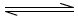 (e) Al(s) + CuCl2(aq) → AlCl3(aq) + Cu(s)2. An example of a very reactive metal is:(a) lead	(b) potassium 		(c) iron		(d) copper3. When one metal takes the place of another it is called:(a) precipitation	(b) displacement	(c) hydration		(d) dissolving4. (a) List the following metals in order of decreasing reactivity: aluminium, copper, iron, sodium.(b) Some magnesium powder was mixed with some copper(II) oxide and heated strongly. There was a vigorous reaction, producing lots of sparks and a bright flash of light.(i) Name the products of the reaction(ii) Write a balanced symbol equation for the reaction(iii) Write an ionic equation for the reaction(iv) Classify the reaction as synthesis, decomposition, single displacement, ionic precipitation or neutralisation.